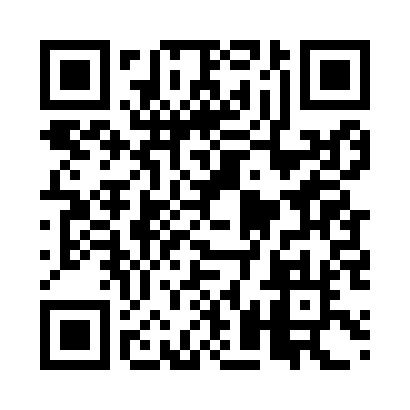 Prayer times for Poco Fundo, BrazilWed 1 May 2024 - Fri 31 May 2024High Latitude Method: NonePrayer Calculation Method: Muslim World LeagueAsar Calculation Method: ShafiPrayer times provided by https://www.salahtimes.comDateDayFajrSunriseDhuhrAsrMaghribIsha1Wed5:066:2212:013:155:396:512Thu5:076:2312:013:155:396:503Fri5:076:2312:013:145:386:504Sat5:076:2312:013:145:376:495Sun5:076:2412:003:135:376:496Mon5:086:2412:003:135:366:487Tue5:086:2512:003:135:366:488Wed5:086:2512:003:125:356:489Thu5:096:2512:003:125:356:4710Fri5:096:2612:003:115:346:4711Sat5:096:2612:003:115:346:4612Sun5:106:2712:003:115:336:4613Mon5:106:2712:003:105:336:4614Tue5:106:2812:003:105:336:4515Wed5:116:2812:003:105:326:4516Thu5:116:2812:003:105:326:4517Fri5:116:2912:003:095:316:4518Sat5:126:2912:003:095:316:4419Sun5:126:3012:003:095:316:4420Mon5:126:3012:003:095:306:4421Tue5:136:3112:003:085:306:4422Wed5:136:3112:013:085:306:4323Thu5:136:3112:013:085:306:4324Fri5:146:3212:013:085:296:4325Sat5:146:3212:013:085:296:4326Sun5:146:3312:013:085:296:4327Mon5:156:3312:013:075:296:4328Tue5:156:3412:013:075:296:4329Wed5:156:3412:013:075:296:4330Thu5:166:3412:013:075:286:4331Fri5:166:3512:023:075:286:43